.Intro: 32 counts - No Tag ! No Restart !!Sec 1: K STEPSec 2: VINE - TOUCH, VINE 1/4 L - TOUCHSec 3: CROSS - POINT (x4)Sec 4: ROCKING CHAIR, FWD PIVOT 1/2 L - WALK - WALKHave Fun & Happy Dancing !!!Contact Nina Chen : nina.teach.dance@gmail.comThe Flower Heart (花心) (zh)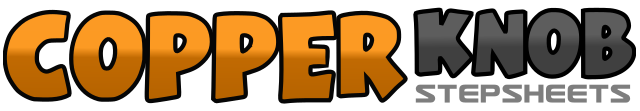 .......拍數:32牆數:4級數:Easy Beginner.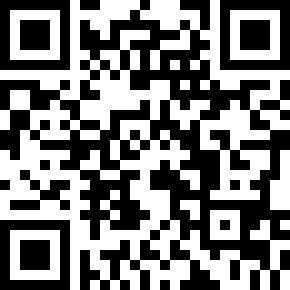 編舞者:Nina Chen (TW) - 2017年11月Nina Chen (TW) - 2017年11月Nina Chen (TW) - 2017年11月Nina Chen (TW) - 2017年11月Nina Chen (TW) - 2017年11月.音樂:Hua Xin (花心) - Sharon Au (歐儷雯)Hua Xin (花心) - Sharon Au (歐儷雯)Hua Xin (花心) - Sharon Au (歐儷雯)Hua Xin (花心) - Sharon Au (歐儷雯)Hua Xin (花心) - Sharon Au (歐儷雯)........1-4Step RF fwd R diagonal - Touch LF beside RF - Step LF back L diagonal - Touch RF beside LF5-8Step RF back R diagonal - Touch LF beside RF - Step LF fwd L diagonal - Touch RF beside LF1-4右足右斜前踏 - 左足點於右足旁 - 左足左斜後踏 - 右足點於左足旁5-8右足右斜後踏 - 左足點於右足旁 - 左足左斜前踏 - 右足點於左足旁1-4Step RF to R - Step LF behind RF - Step RF to R - Touch LF beside RF5-8Step LF to L - Step RF behind LF - 1/4 turn L (9:00) step LF fwd - Touch RF beside LF1-4右足右踏 - 左足後跨 - 右足右踏 - 左足點於右足旁5-8左足左踏 - 右足後跨 - 左轉1/4 (9:00) 左足前踏 - 右足點於左足旁1-4Cross RF over LF - Touch LF toe to L - Cross LF over RF - Touch RF toe to R5-8Cross RF behind LF - Touch LF toe to L - Cross LF behind RF - Touch RF toe to R1-4右足前跨 - 左足尖左點 - 左足前跨 - 右足尖右點5-8右足後跨 - 左足尖左點 - 左足後跨 - 右足尖右點1-4Rock RF fwd - Recover on LF - Rock RF back - Recover on LF5-8Step RF fwd - Pivot 1/2 turn L (3:00) weight on LF - Step RF fwd - Step LF fwd1-4右足前下沉 - 重心回左足 - 右足後下沉 - 重心回左足5-8右足前踏 - 向左踏轉 1/2 (3:00) 重心回左足 - 右足前踏 - 左足前踏